5 novembre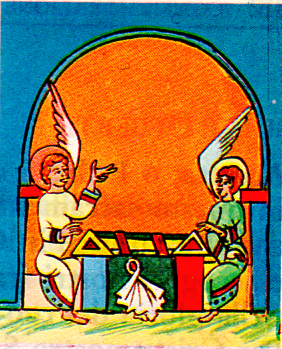 COMMEMORAZIONEDI TUTTI I FRATELLI DEFUNTIDELLA PICCOLA OPERADELLA DIVINA PROVVIDENZA1.ANTIFONA D’INGRESSO	Gesù è morto ed è risorto;
così anche quelli che sono morti in Gesù
Dio li radunerà insieme con lui.
E come tutti muoiono in Adamo,
così tutti in Cristo riavranno la vita.1 Ts 4,14; 1 Cor 15,22COLLETTAAccogli, o Padre,nella comunità dei tuoi santi i nostri Confratelli defunti:essi che per amore del Cristohanno seguito la via della perfetta carità,esultino con lui nella gloria.Per il nostro Signore Gesù Cristo, tuo Figlio, che è Dio,e vive e regna con te, nell’unità dello Spirito Santo,per tutti i secoli dei secoli.SULLE OFFERTEAccetta, o Padre,i doni che ti offriamo in questo sacramento di amoreche tutti unisce in Cristo tuo Figlio,e accogli i nostri Fratelli defunti nella gloria del tuo regno.Per Cristo nostro Signore.ANTIFONA ALLA COMUNIONE	Dice il Signore: «Io sono la risurrezione e la vita.
Chi crede in me, anche se muore, vivrà;
e chiunque vive e crede in me,
non morirà in eterno».GV 11,25-26DOPO LA COMUNIONEAbbiamo celebrato, Signore,il mistero pasquale,invocando la tua misericordia per i nostri Fratelli defunti;dona loro di partecipare alla pasqua eterna nella tua dimora di luce e di pace.Per Cristo nostro Signore.PREFAZIO DEI DEFUNTI I
La speranza della risurrezione in Cristo.
V. Il Signore sia con voi.
R. E con il tuo spiritoV. In alto i nostri cuori.
R. Sono rivolti al Signore.V. Rendiamo grazie al Signore, nostro Dio.
R. È cosa buona e giusta.Santo, Santo, Santo …2. ANTIFONA D’INGRESSO	L’eterno riposo dona loro, Signore,
e splenda ad essi la luce perpetua.Cf 4 Es 2,34-35COLLETTAO Dio, che dai la giusta ricompensa ai tuoi servi,guarda con bontà i nostri Confratelli defunti,che hanno lavorato generosamente per la diffusione del Vangelo,e ricevili nella pace del tuo regno.Per il nostro Signore Gesù Cristo, tuo Figlio, che è Dio,e vive e regna con te, nell’unità dello Spirito Santo,per tutti i secoli dei secoli.SULLE OFFERTEDio onnipotente,che nell’acqua del Battesimo hai rigenerato i nostri Fratelli defunti,per questo sacrificio di riconciliazione che la Chiesa ti offre,lava le loro colpe nel sangue del Cristo e ricevili fra le braccia della tua misericordia. Per Cristo nostro Signore.ANTIFONA ALLA COMUNIONE	Splenda ad essi la luce perpetua,
insieme ai tuoi santi, in eterno, Signore,
perché tu sei buono.
L’eterno riposo dona loro, Signore,
e splenda ad essi la luce perpetua,
insieme ai tuoi santi, in eterno, Signore,
perché tu sei buono. Cf. 4 Esd 2,35.34DOPO LA COMUNIONEO Padre, che in questo sacramento pasqualeci hai uniti al tuo Figlio, vincitore del peccato e della morte,fa’ che i nostri Fratelli defunti, liberi da ogni colpa,partecipino alla gloria del Signore risorto,che vive e regna nei secoli dei secoli.PREFAZIO DEI DEFUNTI II
Cristo è morto per la nostra vita.
V. Il Signore sia con voi.
R. E con il tuo spiritoV. In alto i nostri cuori.
R. Sono rivolti al Signore.V. Rendiamo grazie al Signore, nostro Dio.
R. È cosa buona e giusta.Santo, Santo, Santo …3.ANTIFONA D’INGRESSO	Dio, che ha risuscitato Cristo Gesù dai morti,
darà la vita anche ai nostri corpi mortali
per mezzo del suo Spirito, che abita in noi.Cf Rm 8,11COLLETTAO Dio, fonte di perdono e di salvezza,per l’intercessione della Vergine Maria e di tutti i santi,concedi ai nostri Confratelli, parenti e benefattori,che sono passati da questo mondo a te,di godere la gioia perfetta nella patria celeste.Per il nostro Signore Gesù Cristo, tuo Figlio, che è Dio,e vive e regna con te, nell’unità dello Spirito Santo,per tutti i secoli dei secoli.SULLE OFFERTEO Dio, Signore dei vivi e dei morti,pieno di misericordia verso le tue creature,concedi il perdono e la pace ai nostri Fratelli defunti,perché, immersi nella tua beatitudine, ti lodino in eterno.Per Cristo nostro Signore.ANTIFONA ALLA COMUNIONE	Aspettiamo il nostro salvatore Gesù Cristo;
egli trasfigurerà il nostro corpo mortale
a immagine del suo corpo glorioso.Cf Fil 3,20-21 DOPO LA COMUNIONEAccogli nell’abbraccio della tua misericordia, o Padre,i nostri Fratelli defunti,per i quali ti abbiamo offerto questo sacrificio;e poiché nel battesimo li hai resi tuoi figli,dona loro nella tua casa la gioia senza fine.Per Cristo nostro Signore.PREFAZIO DEI DEFUNTI III
Cristo, vita e risurrezione
V. Il Signore sia con voi.
R. E con il tuo spiritoV. In alto i nostri cuori.
R. Sono rivolti al Signore.V. Rendiamo grazie al Signore, nostro Dio.
R. È cosa buona e giusta.Santo, Santo, Santo …AÈ veramente cosa buona e giusta,  
nostro dovere e fonte di salvezza, 
rendere grazie sempre e in ogni luogo
a te, Signore, Padre santo, Dio onnipotente ed eterno. BIn Cristo tuo Figlio, nostro salvatore
rifulge a noi la speranza della beata risurrezione, 
e se ci rattrista la certezza di dover morire, 
ci consola la promessa dell’immortalità futura. 
 
Ai tuoi fedeli, o Signore, 
la vita non è tolta, ma trasformata; 
e mentre si distrugge la dimora di questo esilio terreno, 
viene preparata un’abitazione eterna nel cielo. 
CPer questo mistero di salvezza, 
uniti agli angeli e ai santi, 
cantiamo senza fine l’inno della tua lode:AÈ veramente cosa buona e giusta renderti grazie
e innalzare a te l'inno di benedizione e di lode,
Dio onnipotente ed eterno,
per Cristo nostro Signore.BEgli prendendo su di sé la  nostra morte
ci ha liberati dalla morte
e sacrificando la sua vita
ci ha aperto il passaggio alla vita immortale.
CPer questo mistero di salvezza,
uniti agli angeli e ai santi,
cantiamo senza fine la tua gloria:AÈ veramente cosa buona e giusta,
nostro dovere e fonte di salvezza,
rendere grazie sempre e in ogni luogo
a te, Signore, Padre santo,
Dio onnipotente ed eterno,
per Cristo nostro Signore.BEgli è la salvezza del mondo,
la vita senza fine
e la risurrezione dei morti.CPer mezzo di lui si allietano gli angeli,
e nell'eternità adorano la gloria del tuo volto.
Al loro canto concedi, o Signore,
che si uniscano le nostre umili voci
nell'inno di lode: